Урочы темæ: Джусойты Нафи - лæгдзинады зарæггæнæг…Урочы нысан: Фыссæджы цард æмæ сфæлдыстад ахуыргæнгæйæ  рæзын кæнын скъоладзауты уǣрǣх хъуыдыкæнынад.Урочы хæстæ: 1. Сбǣрǣг кæнын скъоладзауты зонындзинǣдтǣ ирон фольклор ǽмǽ литературǽйǽ .                           2. Рæзын кæнын сывæллæтты хъуыдыкæнынад лæджыхъæд бæрæггæнæг миниуджытыл                                                                                             æрдзургæйæ.                         3. Хъомыладон фарст: «Лǣджы цард арты иу фǣпǣрттау у…»Урок саразыны фǣрǣзтǣ: 8 къласы литературǣйы чиныг, Джусойты Нафийы уацмысты ǽмбырдгонд,фыссǽджы портрет, проектор,интерактивон фǽйнǽг.Фæйнæджы фæлыст: Темæ: Джусойты Нафи - лǽгдзинады зарǽггǽнǽг…Урочы эпигрœф                         Кæцы фœндаг нœ райдайы Ирыстонœй,                                                                               Кæцы фœндаг Ирыстонмœ нœ кœны!...Козаты Исидор.  Æмбисæндтæ:  Адǣймаг йǣ райгуырдǣй                                Йǣ Райгуырǣн зǣхх уарзы…                                                                                                    Хорз лæг йǣ адæмæй хæс дары.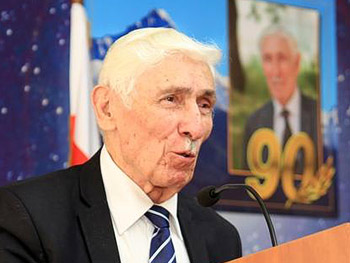 Урочы цыд.1.Бацæттæгæнæн рæстæг.          -Нæ урочы темæ у «Джусойты Нафи - лǽгдзинады зарǽггǽнǽг…» Базонгǽ уыдзыстǽм Нафийы царды хабǽртимǽ,сбæрæг ын кæндзыстæм йæ уацмысты сæйраг хъуыды. Цавæр фæлгонцтæ сарæзта автор, сæ саразынæн цавæр мадзæлттæй спайда кодта.2. Хæдзармæ куыст сбæрæг кæнын.Хæдзармæ хæс: Цǽрукъаты Алыксандыр «Цардǽй мǽлǽты ǽхсǽн ».Тексты мидис æвзæрст цæуы фарстытæм гæсгæ:- Радзырды архайд кǽд ǽмǽ цǽуы?- Цавǽр цаутǽ цǽуы Горзы хъǽуы?- Цы рцыд мидхǽсты заман Горзы бинонтыл?     Баххæст кæнын сывæллæтты дзуаппытæ.- Радзурут,Горз цы ǽгъдау ǽмǽ лǽгдзинад равдыста, уый тыххǽй?- Уǽ зǽрдыл ма ǽрлǽууын кǽнут фольклор ǽмǽ литературǽйǽ ǽнгǽс сгуыхтытǽ?    Баххæст кæнын сывæллæтты дзуаппытæ.3. Ахуыргæнæджы бацæттæгæнæн ныхас.- Абон урочы равзардзыстæм, ирон лæгæн номдæттæг чи у, ахæм миниуджытæ  Иры номхæссæг лæгтæй иуы цардвæндагыл æрдзургæйæ.2. Ног æрмæгыл куыст.      Ахуыргæнæг кæны разныхас Бестауты Эллинǣйы  уац «Лǣджы цард арты иу фǣпǣрттау у…»-йæ  пайдагæнгæйæ. Æвдыст цæуынц слайдтæ музыкæимæ.      Къуыдаргом… Хуссар Ирыстоны рæсугъддæр кæмттæй иу… Фыдæлты мæсгуытæ рагон цыртдзæвæнтау лæууынц хохы рындзыл.          Æгæрон цъæх арвы хъæбысы бандзыг мигъы къуыбар æмæ цæмæдæр лæмбынæг кæсы зæхмæ. Цы дзы агуры цымæ? Æви уый дæр дисы бафтыдта æрдзы рæсугъддзинад? Чи зоны…            Æви уый дǽр  таурǣгъганагма ныхъхъуыста…         - Чи у таурǣгъгǣнǣг?         - Цавǣр бынат уыдис мǽгуыр адǽмы царды таурǣгъгǣнǣгǣн?- Абоны царды та цавæр бынат ис таурǣгъгǣнǣгǣн ?           Баххæст кæнын сывæллæтты дзуаппытæ.         - Уыцы рæстæджы  таурǣгъгǣнǣг уыд аив дзырды амонǽг. Уымǽй хохæгтæ кæддæриддæр хъуыстой таурǣгътǣ, зонды ныхæстæ, рæзыд сæ дунеæмбарынад.         Номдзыд таурǣгъгǣнǣг Наниты Андо стыр бынат бацахста иу  хохаг гыццыл  лаппу ирон ǣвзаджы ад арфдǣр цǣмǣй бамбара ǣмǣ йǣ туджы ацǣуа. Уыцы лǣппу сси зындгонд ирон фыссǣг, дǣсны тǣлмацгǣнǣг ǣмǣ публицист Джусойты Нафи.       - Ирон лæгæн дард фæндагыл цæугæйæ хуыздæр арфæ вæййы, хорзыл амбæл, зæгъгæ. Æмæ уыди хæрзæмбæлджытæ Нафийыл дǣр фæндагыл.             Ацы ныхæстæ равдисын проекторæй æмæ сæ бындурыл скæнын беседæ. Беседæйы спайда кæнын æвзаргæ кастæй.       - Цавæр нысан æвæры йæ размæ Нафи?  Бакæсут уыцы хъуыды æвдисæг рæнхъытæ.       - Цæмæ бæллы, ног фæлтæртæ йæ мысой, уымæ? Бакæсут уыцы хъуыды æвдисæг рæнхъытæ дæр.       -Цавæр адæймагæн нæ вæййы рох йæ ном, баззайы адæмы зæрдæты æмæ зонды?       - Кæй нæмттæ бахæсдзыстæм ацы номхыгъдмæ?      Балхынц кæнын сывæллæтты дзуаппытæ хатдзæгтæй.       - Мǽнмǽ гǽсгǽ ацы номхыгъдмǽ ǽнǽмǽнг бахǽсын  хъǽуы Хаджеты Таймуразы.         Проекторæй равдисын хуызистытǽ: «Джусойты Нафи ǽмǽ Хаджеты Таймураз. Дыууǽ ǽфсымǽры. Дыууǽ хъысмǽты ».         Проекторæй равдисын æмæ бакæсын:Кǽм дын бǽззон - дǽу дǽн, мǽ Ир!Нǽ сǽтты мǽн фыдох уа, сау низ.Цǽф арсау цъитийыл цǽрин,Ǽрмǽст мын уǽд дǽ ном уǽлахиз!                                        Таймураз Хаджеты.   -Абарын ацы ныхæсты хъуыды фæйнæгыл фыст Нафийы æмдзæвгæйы рæнхъыты хъуыдыимæ. Сбæрæг кæнын сæ иумæйаг идейон мидис.Мǽн куы сǽвǽрид  Хуыцау йа бǽсты,Мур нǽ раивин ǽз уǽддǽр:Ǽз муртакк лǽгау, кувин нǽ бǽстǽн,Ǽз йǽ сǽрыл хǽссин мǽ сǽр!       - Цавǽр ǽнкъарǽнтǽ ǽмǽ хъуыдытǽ уǽм ǽвзǽрын кǽнынц ацы рǽнхъытǽ?       - Цавæр аргъ кæнынц ацы ныхæсты автортæ Ирыстонǽн?       - Бакæсын урокмæ равзæрст эпиграф, абæттын æй Таймураз æмæ Нафийы  хъуыдытимæ, сбæрæг кæнын фæлтæрты хъуыдыты æмбастдзинад.  Нафи - нырыккон фыссæг - лǽгдзинады зарǽггǽнǽг.       - Ацы ныхæстæ систы йе 'хсæнадон куыст æмæ сфæлдыстады сæйрагдæр нысан.       а) Байуарын сывæллæттæн сыфтæ Нафийы ǽмдзǽвгǽимǽ, бакæсын æй æмæ равзарын йæ хъуыды.       ǽ) Ǽмдзǽвгǽйыл æнцойгæнгæйæ бакæнын дзырдуатон куыст.       -Цавæр миниуæг бæрæг кæны авторæн ацы ǽмдзǽвгǽ ?                    (Дзуапп: Лæгдзинад, ǽхсар,намыс…)       Хатдзæгтæ бафидар кæнын ног æрмæгæй.       Равзарын æмбисæндты хъуыды:                              Адǣймаг йǣ райгуырдǣй                                Йǣ Райгуырǣн зǣхх уарзы…                              Хорз лæг йǣ адæмæй хæс дары      -Куыд лǽггад кǽны Нафи йǽ Райгуырǣн зǣххǽн?       -Куыд сæххæст кодта Нафи йæ хæс адæмы размæ? 3. Урочы кæронбæттæн.Джусойты Нафи  у лǽгдзинады зарǽггǽнǽг…Уый алы хъуыддаджы дǽр лǽгǽй домы лǽджыхъǽд – куыстмондаг, ǽхсар ǽмǽ намыс. Нафи йǽхǽдǽг нǽ адǽмǽн цǽугǽ мǽсыг у, ныфс ǽмǽ сǽрхъуызой.4. Хæдзармæ куыст.- Ныффыссын конспект Нафийы биографийы бындурыл ǽмǽ йǽ сахуыр кǽнын.5.  Бæрæггæнæнтæ æмæ комментаритæ дзуаппытæн.